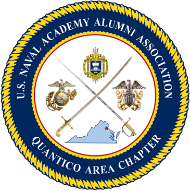 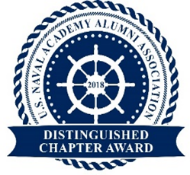 US Naval Academy Alumni Association~ Quantico Area ChapterStep 1:  Complete a “Save As” to your computer.Step 2:  Fill in as appropriate and then send document to QACUSNAAAtreasurer@yahoo.com .Step 3: To make payment by check:$20 for 1 year.$60 for 3 years. Three-year dues enable the Chapter leadership better plan for fiscal expenditures.  Your consideration for a 3-year dues selection is much appreciated.Dues are by fiscal year. The fiscal year is 1 June to 31 May.  =====================================================================================First Name:  	Last Name:  			Middle Initial:             Address:  	City:  	 		      Zip: E-Mail:   	Phone:  Membership Type:  				Class Year:  	Active Duty:  Yes / No	Specific Interests.  Please include items you think the Chapter should participate in / sponsor / investigate.  Your interest in potentially leading or participating in a Chapter committee.  Your special talents (websites, fiscal review, fundraising) that you could offer to the Chapter.Relationships you may have with USNA, USNAAA, Blue and Gold, etc. that might benefit the Chapter and its members.               